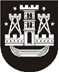 KLAIPĖDOS MIESTO SAVIVALDYBĖS TARYBASPRENDIMASDĖL KLAIPĖDOS MIESTO SAVIVALDYBĖS TARYBOS 2012 M. SAUSIO 27 D. SPRENDIMO NR. T2-30 „DĖL KLAIPĖDOS MIESTO SAVIVALDYBĖS NUOMOJAMO TURTO SĄRAŠO PATVIRTINIMO“ PAKEITIMO2016 m. liepos 28 d. Nr. T2-198KlaipėdaVadovaudamasi Lietuvos Respublikos vietos savivaldos įstatymo 18 straipsnio 1 dalimi ir Klaipėdos miesto savivaldybės materialiojo turto nuomos tvarkos aprašo, patvirtinto Klaipėdos miesto savivaldybės tarybos 2011 m. gruodžio 22 d. sprendimu Nr. T2-401 „Dėl Klaipėdos miesto savivaldybės materialiojo turto nuomos tvarkos aprašo patvirtinimo“, 3 ir 5 punktais, Klaipėdos miesto savivaldybės taryba nusprendžia:1.  Pakeisti Klaipėdos miesto savivaldybės nuomojamo turto sąrašo, patvirtinto Klaipėdos miesto savivaldybės tarybos 2012 m. sausio 27 d. sprendimu Nr. T2-30 „Dėl Klaipėdos miesto savivaldybės nuomojamo turto sąrašo patvirtinimo“, 70 punktą pagal priedą.2. Skelbti šį sprendimą Klaipėdos miesto savivaldybės interneto svetainėje.Šis sprendimas gali būti skundžiamas Lietuvos Respublikos administracinių bylų teisenos įstatymo nustatyta tvarka Klaipėdos apygardos administraciniam teismuiSavivaldybės mero pavaduotojas Artūras Šulcas